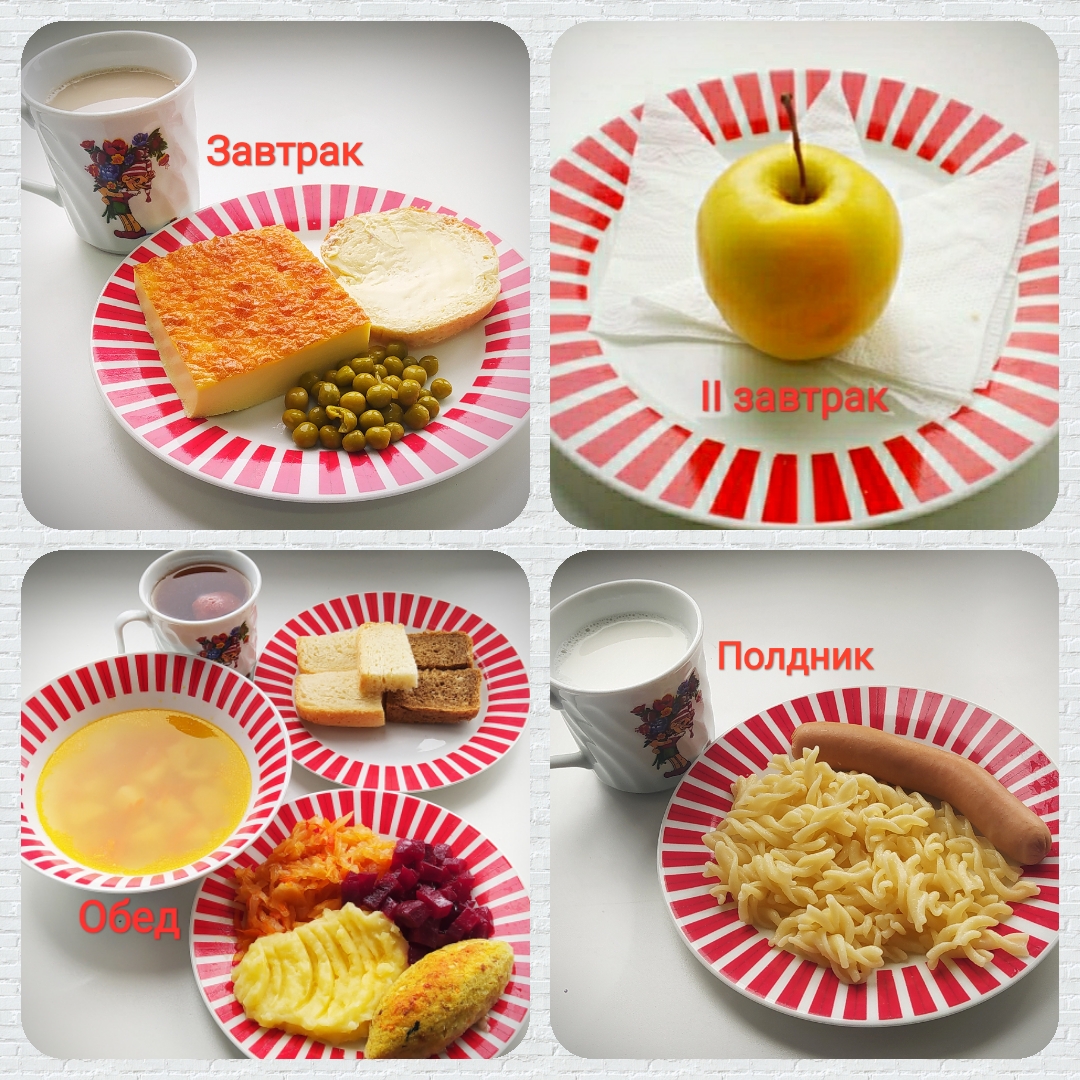 День: 4-йДень: 4-йДень: 4-йДень: 4-йДень: 4-йДень: 4-йДень: 4-йДень: 4-йДень: 4-йНеделя: первая  Неделя: первая  Неделя: первая  Неделя: первая  Неделя: первая  Неделя: первая  Неделя: первая  Неделя: первая  Неделя: первая  Прием пищиНаименование блюдаМасса порции          (г)Пищевые вещества (г )Пищевые вещества (г )Пищевые вещества (г )Энергетическая ценность (ккал)Витамин Номер рецептурыПрием пищиНаименование блюдаМасса порции          (г)БЖУЭнергетическая ценность (ккал)Витамин Номер рецептурыПрием пищиНаименование блюдаМасса порции          (г)БЖУЭнергетическая ценность (ккал)С ЗавтракЗавтракЗавтракЗавтракЗавтракЗавтракЗавтракЗавтракЗавтракОмлет с зеленым горошком11028,2925,755,1376,7610,34308Кофейный напиток с молоком1803,352,8713,9593,71,43513Бутерброды с маслом (1-й вариант)251,554,2110,2585,9099итого33,1932,8329,3556,3611,772й Завтрак2й Завтрак2й Завтрак2й Завтрак2й Завтрак2й Завтрак2й Завтрак2й Завтрак2й ЗавтракФрукты свежие 1000,260,1711,415210или яблоко900,340,348,6241,368,5118или банан901,320,17619,1883,67,2118или апельсин900,650,145,931,443,8118ОбедОбедОбедОбедОбедОбедОбедОбедОбедОвощи отварные (свекла)500,905,424,55434Суп картофельный с бобовыми 20010,1033,9938,95235,4416,7149Котлета рыбная любительская8020,886,217,81164,924,1352Капуста тушенная701,642,135,9249,5735,6428Картофельное пюре701,873,6911,1584,3415,7434Компот из смеси сухофруктов1800,1620,01811,561,260,15527Хлеб пшеничный  322,60,3215,6177,440114Хлеб ржаной383,0781,316,0384,360116итого39,36313,968101,22781,8361,55ПолдникПолдникПолдникПолдникПолдникПолдникПолдникПолдникПолдникСосиски, сардельки, колбаса отварные525,411,22,11300400Макаронные изделия  отварные803,163,2320,96127,580297Молоко кипяченное2005,659,41042,88534итого 14,1619,4332,46361,582,88Итого за день87,0566,57171,601741,1384,70